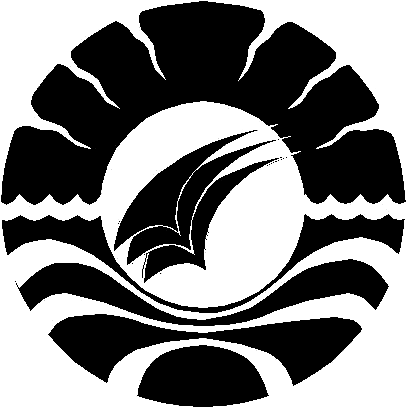 PENINGKATAN KEMAMPUAN KOMUNIKASI NONVERBAL MELALUI PENERAPAN METODE APPLIED BEVIOURANALISYS (ABA) PADA MURID AUTIS KELASDASAR II DI SLB NEGERI SOMBAOPU KABUPATEN GOWASKRIPSIDiajukan Untuk Memenuhi Sebagian Persyaratan Guna Memperoleh Gelar Sarjana Pendidikan (S.Pd) Pada Jurusan Pendidikan Luar Biasa Strata Satu Fakultas Ilmu Pendidikan Universitas Negeri MakassarNUR AMINAH1245041029JURUSAN PENDIDIKAN LUAR BIASAFAKULTAS ILMU PENDIDIKANUNIVERSITAS NEGERI MAKASSAR2016PERSETUJUAN PEMBIMBINGSkripsi dengan judul “Peningkatan Kemampuan Komunikasi Nonverbal Melalui Penerapan Metode Applied Behaviour Analisys (ABA) pada  Murid  Autis kelas Dasar II di SLB Negeri Somba Opu Kabupaten Gowa” Atas nama : Nama		: NUR AMINAHNIM		: 1245041029Jurusan/ Prodi	: Pendidikan Luar BiasaFakultas 	: Ilmu PendidikanSetelah diperiksa dan diteliti serta dilaksanakan Ujian Skripsi pada hari Jumat,  tanggal  18 November 2016, naskah Skripsi ini telah memenuhi syarat untuk dinyatakan LULUS.Makassar,      November 2016Disetujui Oleh :Pembimbing I	Pembimbing IIDr. Triyanto Pristiwaluyo, M.Pd	Dr. Bastiana, M.Si NIP. 19590805 198503 1 005	NIP. 19670909 199303 2 002Disahkan :Ketua Jurusan PLB FIP UNM,Dr. Bastiana, M. Si.NIP. 19670909 199303 2 002PENGESAHAN UJIAN SKRIPSISkripsi diterima oleh Panitia Ujian Skripsi Fakultas Ilmu Pendidikan Universitas Negeri Makassar dengan SK Dekan  No. 9354/UN36.4/PP/2016, tanggal  15 November 2016 dan telah diujikan pada hari Jumat, tanggal 18 November 2016 sebagai persyaratan memperoleh gelar Sarjana Pendidikan pada Jurusan Pendidikan Luar Biasa serta telah dinyatakan LULUS. Makassar,       November  2016 Disahkan oleh, Dekan FIP UNM Dr. Abdullah Sinring, M. Pd NIP. 19620303 198803 1 003Panitia Ujian :Ketua		: Dr. Pattaufi, S.Pd, M.Si		(.................................)Sekretaris		: Dra. Tatiana Meidina, M.Si		 (.................................)Pembimbing I	: Dr. Triyanto Pristiwaluyo, M.Pd	  (.................................)Pembimbing II	: Dr. Bastiana, M.Si 			  (.................................)Penguji I		: Dra. Dwiyatmi Sulasminah, M.Pd 	   (.................................)Penguji II		:Sumarlin Mus, S.Pd, M,Pd   	  	   (.................................)PERNYATAAN KEASLIAN SKRIPSISaya yang bertanda tangan di bawah ini :Nama	:	Nur Aminah NIM	:	1245041029Jurusan	:	Pendidikan Luar BiasaFakultas	:	Ilmu PendidikanJudul Skripsi	:	Menyatakan dengan sebenarnya bahwa skripsi yang saya tulis ini benar merupakan hasil karya saya sendiri dan bukan merupakan pengambilalihan tulisan atau pikiran orang lain yang saya akui sebagai hasil tulisan atau pikiran sendiri.Apabila dikemudian hari terbukti atau dapat dibuktikan bahwa skripsi ini hasil jiplakan atau mengandung unsur plagiat, maka saya bersedia menerima sanksi atas perbuatan tersebut sesuai ketentuan yang berlaku.Makassar,       		  2016							Yang membuat pernyataan,							Nur Aminah							NIM. 1245041029MOTO DAN PERUNTUKANKesuksesan adalah hak setiap orang, berusaha adalah kewajiban setiap orang,dan hasil dari sebuah usaha merupakan takdir terbaik dari-Nya, Yang perlu dilakukan hanyalah mensyukuri dan menikmatinya Nur Aminah, 2016Skripsi ini ku peruntukan :Kepada Almamater tercinta yang telah memberikan kesempatan kepada penulis untuk mengenyam pendidikan, Para Pendidik dan calon Pendidik serta teman-teman seperjuangan yang senantiasa membantu dan memotivasi penulisABSTRAKNur Aminah, 2016. Peningkatan Kemampuan Komunikasi Nonverbal Melalui Penerapan Metode Applied Beviour Analisys (ABA) pada Murid Autis Kelas Dasar II di SLB Negeri Somba Opu Kabupaten Gowa. Skripsi ini dibimbing oleh Dr. Triyanto Pristiwaluyo, M. Pd. dan Dr. Bastiana, M. Si. Jurusan Pendidikan Luar Biasa. Fakultas Ilmu Pendidikan Universitas Negeri Makassar.Permasalahan dalam penelitian ini adalah adanya murid autis kelas dasar II di SLB Negeri Somba Opu Kabupaten Gowa berinisial WN mempunyai kemampuan komunikasi yang masih sangat kurang khususnya komunikasi nonverbal. Tujuan dalam penelitian ini adalah “Untuk mengetahui peningkatan kemampuan komunikasi nonverbal melalui penerapan  metode Applied Behaviour Analisys (ABA) pada murid autis kelas dasar II di SLB Negeri Somba Opu Kabupaten Gowa”. Penelitian ini menggunakan pendekatan kuantitatif jenis eksperimen dengan desain Single Subject Research  (SSR). Subjek penelitian ini adalah satu orang murid autis kelas dasar II di SLB Negeri Somba Opu Kabupaten Gowa. Teknik pengumpulan data dalam penelitian ini adalah melalui tes perbuatan. Data yang diperoleh diolah melalui statistik deskriptif. Hasil penelitian menunjukkan bahwa pada kondisi baselinei-1 kecenderungan arah kemampuan komunikasi nonverbal arahnya mendatar, pada kondisi intevensi-B kecenderungan arahnya menaik dan pada kondisi baseline-2 juga menunjukkan kecenderungan arah menaik, serta diperoleh kenaikan mean level dari kondisi baseline-1 ke baseline-2. Dengan meningkatnya mean level dari baseline-1 ke baseline-2 disimpulkan bahwa penerapan metode Applied Behaviour Analisys (ABA) dapat meningkatkan kemampuan komunikasi nonverbal murid autis kelas dasar II di SLB negeri Somba Opu Kabupaten Gowa. PRAKATASegala puji dan syukur penulis ucapkan kehadirat Allah Azza Wa Jalla atas limpahan rahmat dan karunianya. Sungguh tidak dapat dihitung setiap nikmat waktu, kekuatan, pikiran dan tentunya nikmat kesehatan yang dilimpahkan kepada penulis sehingga skripsi ini dapat diselesaikan sesuai dengan waktu yang ditargetkan oleh penulis. Salam dan salawat semoga senantiasa tercurah kepada junjungan dan suri teladan kita Muhammad SAW. Skripsi ini berjudul peningkatan kemampuan komunikasi nonverbal pada murid autis kelas dasar II di SLB Negeri Somba Opu Kabupeten Gowa. Sebagai seorang manusia biasa tentunya penulis mempuyai kemamapun yang terbatas.  Tidak sedikit hambatan dan tantangan yang dialami oleh penulis dalam penyusunan skripsi ini. Namun berkat pertolongan dari-Nya kemudian bantuan dan motivasi dari berbagai pihak baik secara langsung maupun tidak langsung sehingga hambatan tersebut dapat diatasi dengan baik. Olehnya dalam kesempatan ini, penulis mengucapkan terima kasih   kepada   Ayahanda  Saini, S.Pd dan Ibunda tercinta Hasiah, S.Pd. atas segala doa, cinta, kasih sayang, didikan, kepercayaan dan pengorbanan ayahanda dan ibunda selama ini. Tak lupa pula penulis memberikan   penghormatan   dan   penghargaan     kepada  Dr. Triyanto Pristiwaluyo, M.Pd. selaku pembimbing I dan Dr. Bastiana, M.Si. selaku pembimbing II dan ketua jurusan Pendidikan Luar Biasa atas bimbingan, arahan dan motivasinya selama ini kepada penulis, semoga Allah SWT  senantiasa melimpahkan rahmat dan hidayah-Nya sepanjang hidupnya.Ucapan terima kasih yang serupa juga penulis berikan kepada: Prof. Dr. Husain Syam, M.TP, Rektor Universitas Negeri Makassar yang telah memberikan kesempatan kepada penulis untuk menuntut ilmu di Perguruan Tinggi yang dipimpinDr. Abdullah Sinring, M.Pd selaku Dekan Fakultas Ilmu pendidikan Universitas  Negeri Makassar yang telah memberikan izin untuk melakukan penelitian Dr. Abdul Saman, M.Si., Kons (PD I), Drs. Muslimin, M. Ed (PD II) Dr. Pattaufi, S.Pd, M. Si (PD III) dan Dr. Parwoto, M.Pd (PD IV) yang telah  memberikan sarana dan prasarana  yang memadai kepada penulis selama perkuliahan. Dra. Tatiana Meidina, M.Si selaku Sekertaris Jurusan Pendidikan Luar Biasa Fakultas Ilmu Pendidikan Universitas Negeri Makassar yang telah banyak membimbing dan memberikan banyak ilmu dan masukan bagi penulis.Bapak dan ibu dosen khususnya di jurusan Pendidikan Luar Biasa Fakultas Ilmu Pendidikan Universitas Negeri Makassar yang telah banyak memberikan ilmu yang tentunya sangat berguna bagi penulis.Dosen penguji, Ibu Dra Dwiyatmi Sulasminah, M.Pd dan bapak Sumarli Mus, S.Pd, M.Pd yang telah memberikan saran dan perbaikan yang sangat membangun.Kanda Awayundu Said, S.Pd. selaku Tenaga Administrasi Pendidikan Luar Biasa  Fakultas Ilmu Pendidikan Universitas Negeri Makassar yang telah memberikan pelayanan administrasi yang sangat baik selama menjadi mahasiswa sampai penyelesaian studi. Dra Nuraeni, S.Pd, M.M,  selaku Kepala Sekolah di SLB Negeri Somba Opu Kabupaten Gowa yang telah memberikan izin penelitian bagi penulis.Hasna, S.Pd selaku wali kelas II dan semua guru di SLB Negeri  Somba Opu Kabupaten Gowa yang telah banyak memberikan bantuan, arahan dan motivasi kepada penulis selama melaksanakan penelitian. Seluruh  keluarga besar khusunya om Amin, S.Pd dan tante Hamdana, S.Pd, yang telah banyak memberikan bantuan, dukungan dan motivasi kepada penulis. Kepada kakakku tercinta Aminullah S.Pd dan kedua adikku tersayang Ahmad Firdaus dan Agung Wirawan yang juga banyak memberikan bantuan, dukungan dan tentunya pengertiannya  selama ini. Kepada sepupu-sepupuku Ima, Najma, Husna, Hikma, Kiki, dan yang lainnya, termakasih atas bantuan, dukungan dan motivasinya selama ini. Sahabat-sahabatku Febby, Thia, Jara, Hijeriya, Melda, Linda, Ita, Fatma, kepada teman-teman pondok Aliah, terimakasih telah menjadi sahabat yang baik yang setia mendengar setiap keluh kesah dalam setiap proses yang dijalani selama di bangku perkuliahan. Terimakasih telah mengukir warna yang cerah selama ini.  Terimakasih atas semua bantuan, dukungan, dan motivasinya selama ini. Penulis sangat bersyukur mengenal kalian.Rekan-rekan PLB dan teman seperjuangan khususnya angkatan 2012 yang juga banyak memberikan bantuan dan masukan kepada penulis selama proses penyelesaian studi. Teman-teman akhwat, kakak-kakak dan adek-adek pengurus Koorps. Akwat SCRN FIP UNM yang telah banyak memberikan ilmu,bantuan dan motivasi yang tentunya sangat bermanfaat bagi penulis.Akhirnya kepada semua pihak yang telah membantu dan tidak sempat disebutkan namanya satu persatu, penulis mengucapkan terima kasih. Semoga segala bantuan, dukungan, dan kerjasamanya selama ini dapat bernilail ibadah di sisi-Nya. AamiinWassalamu Alaikum Warahmatullahi Wabarakatuh.Makassar,                 2016PenulisDAFTAR ISIHALAMAN JUDUL	iLEMBAR PERSETUJUAN PEMBIMBING 	iiPERNYATAAN KEASLIAN SKRIPSI	iiiMOTTO DAN PERUNTUKAN	ivABSTRAK	vPRAKATA	viDAFTAR ISI	xDAFTAR GAMBAR	xiiDAFTAR TABEL	xiiiDAFTAR GRAFIK	xvDAFTAR LAMPIRAN	xviBAB I	PENDAHULUAN	Latar Belakang	1Rumusan Masalah	6Tujuan Penelitian	6Manfaat Penelitian	7BAB II	KAJIAN PUSTAKA, KERANGKA PIKIR DAN PERTANYAAN PENELITIAN	Tinjauan Pustaka	Kajian tentang Autis 	8Kajian tentang Komunikasi Nonverbal 	28Kajian tentang Metode Applied Behaviour Analisys (ABA)  	30Kerangka Pikir	38Pertanyaan Penelitian	40BAB III METODE PENELITIAN	Pendekatan dan Jenis Penelitian	41Variabel dan Desain Penelitian	41Definisi Operasional Variabel	43Subjek Penelitian 	45Tekhnik Pengumpulan	46Tekhnik Analisis Data 	47BAB IV HASIL DAN PEMBAHASAN PENELITIAN	Hasil Penelitian	48Analisi Data	54Pembahasan Penelitian	80BAB V KESIMPULAN DAN SARANKesimpulan	85Saran	86DAFTAR PUSTAKA							             88LAMPIRAN									             90DAFTAR RIWAYAT HIDUP						           160DAFTAR GAMBARGambar	Judul	Halaman2.1.	Karakteristik Anak Autis	152.2.	Skema Langkah-langkah Penerapan Metode ABA	372.3	Skema Kerangka Pikir	393.1	Gambar Desai A-B-A	42DAFTAR TABELTabel	Judul	Halaman4.1	Data Skor Kemampuan Komunikasi Nonverbal 	504.2	Data Hasil baseline 1 (A-1), Intervensi (B), baseline-2 (A-2) Nilai Kemampuan Komunikasi Nonverbal	534.3	Panjang Kondisi Kemampuan Komuniksi Nonverbal Melalui Penerapan Metode ABA	554.4	Estimasi Kecenderungan Arah Kemampuan Komunikasi Nonverbal Melalui Metode ABA	574.5	Kecenderungan Stabilitas Kemampuan Komunikasi Nonverbal Melalui Penerapan Metode ABA	644.6	Kecenderungan Jejak Data Kemampuan Komunikasi Nonverbal	644.7.	Level Stabilitas dan Rentang Kemampuan Komunikasi Nonverbal Melalui Penerapan Metode ABA	664.8	Menentukan Perubahan Level Data Kemampuan Komunikasi Nonverbal	674.9	Perubahan Level Kemampuan Komunikasi Nonverbal	674.10	Rangkuman Hasil Analisis Visual Dalam Kondisi Kemampuan Komunikasi Nonverbal	684.11	Jumlah Variabel yang Diubah dari Kondsi Baseline-1 (A-1) ke Intervensi (B)	714.12	Perubahan Kecenderungan Arah dan Efeknya	714.13	Perubahan Kecenderungan Stabilitas Kemampuan Komunikasi Nonverbal	73Tabel	Judul	Halaman4.14	Perubahan Level Kemampuan Komunikasi Nonverbal	734.15	Rangkuman Hasil Analisis Antar Kondisi Kemampuan Komunikasi Nonverbal	78DAFTAR GRAFIKGrafik	Judul	Halaman4.1 	Kemampuan Komunikasi Nonverbal Melalui Penerapan Metode ABA Kondisi Baseline-1 (A-1), Intervensi (B), dan Baseline-2 (A-2)	544.2	Kecenderungan Arah Kemampuan Komunikasi Nonverbal pada Kondisi Baseline-1 (A-1), Intervensi (B), dan Baseline-2 (A-2)	564.3	Kecenderungan Stabilitas (Trend Stability) Kemampuan Komunikasi Nonverbal pada Kondisi Baseline-1 (A-1)	594.4	Kecenderungan Stabilitas (Trend Stability) Kemampuan Komunikasi Nonverbal pada Kondisi Intervensi (B)	614.5	Kecenderungan Stabilitas (Trend Stability) Kemampuan Komunikasi Nonverbal pada Kondisi Baseline-2 (A-2)	634.6	Data Overlap Kondisi Baseline-1 (A-1) ke Intervensi (B) Kemampuan Komunikasi Nonverbal  	754.7	Data Overlap Kondisi Intervensi (B) ke Baseline-2 (A-2)  Kemampuan Komunikasi Nonverbal	76DAFTAR LAMPIRANNo.	Judul	HalamanKisi-Kisi Intrumen Penelitian	91Format instrument tes	93Validasi Ahli	94Rubrik Penskoran Komunikasi Nonverbal	98Program Pengajaran Individual	99Tes Hasil Kemampuan Komunikasi Nonverbal Murid Autis Subjek (WN) Kelas Dasar II di SLB Negeri Somba Opu kabupaten Gowa	111Data Hasil Kemampuan Komunikasi Nonverbal subjek (WN)	149Dokumentasi Penelitian	150Persuratan	155